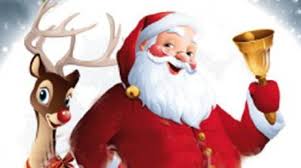 Natale 2018Guanciale croccante con radicchio trevigianoCotechino in crostaSfogliatine alle verdureGnocchetti di zucca spadellati ricotta affumicata  Speck e polvere di amarettiCabernet Franc DocPetto d’anatra all’arancio scaloppatto Purè di spinaciStinco di vitelloPatate novelle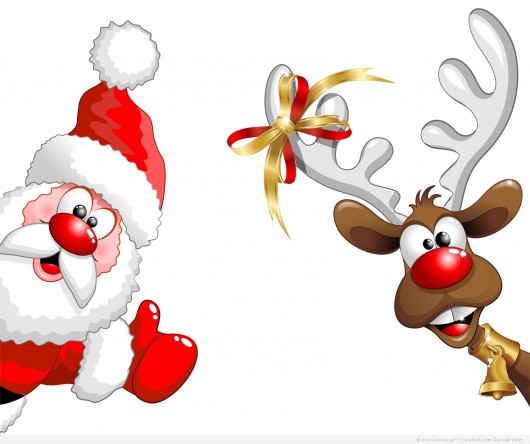 Panettone & Pandoro alta pasticceriaMoscatoCaffèVini€ 45.00Natale 2018Calice del benvenutoProsecco DocGuanciale croccante con radicchio trevigianoCotechino in crostaSfogliatine alle verdurePetto d’oca natalizio                                                                                                                                                                     Pinot grigio Doc Gnocchetti di zucca spadellati Ricotta affumicata Speck e polvere di AmarettiMaltagliati di Gragnano al sugo d’arrostoCabernet Franc DocAnatra nostrana con erbe cotte Stinco di vitello  patate novelleMoscato DocGran dessert della tradizione 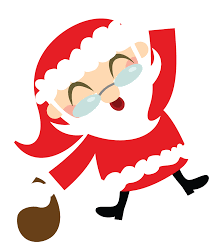 Panettone & Pandoro alta pasticceriaBiscottini della casa Tris di creme nostra pasticceria TorroneCaffè€ 55.00